KATA PENGANTAR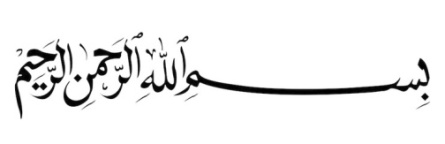 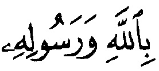 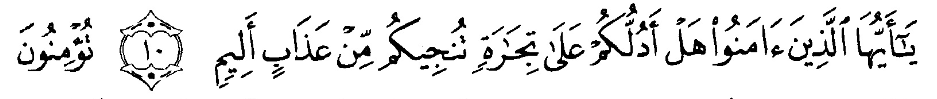 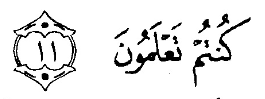 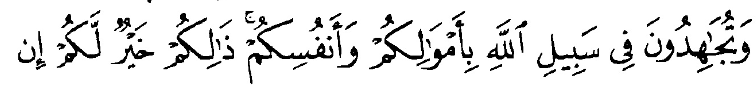 Artinya :“Hai orang-orang yang beriman, sukakah kamu aku tunjukan suatu perniagaan yang dapat menyelamatkanmu dari azab yang pedih? (10) (yaitu) kamu beriman kepada Allah dan Rasul-Nya dan berjihad dijalan Allah dengan harta dan jiwamu. Itulah yang lebih baik bagimu jika kamu mengetahui (11)” (As-Shaff Ayat 10-11).Puji dan syukur penulis panjatkan kepada Allah SWT yang telah memberikan rahmat dan hidayah-Nya sehingga penulis dapat menyiapkan tugas akhir atau proposal  ini yang berjudul “analisis resiko untuk menentukan biya kontijensi pada pelaksanaan konstuksi proyek jalan provinsi “. Sesuai dengan waktu yang penulis harapkan dan tidak lupa pula shalawat dan salam kepada junjungan kita Nabi Besar Muhammad SAW yang mana beliau telah membawa kita dari alam kebodohan menjadi alam yang lebih berilmu pengetahuan ini.Adapun tujuan saya membuat skripsi ini sebagai tugas akhir perkuliahan untuk memenuhi persyaratan menyelesaikan program studi strata satu (S-1) pada Fakultas Ekonomi Universitas Muslim Nusantara Al-Washliyah Medan Jurusan Akuntansi, guna untuk memperoleh gelar sarjana Ekonomi.Dalam kesempatan kali ini saya ingin mengucapkan rasa terimakasih yang sebesar-besarnya kepada:Bapak Dr. KRT. H. Hardi Mulyono K Surbakti selaku rektor Universitas Muslim Nusantara Al-washliyahKepada ayah dan ibunda tersayang, kepada saudaraku dan sahabat-sahabatku yang sudah memberikan dukungan moril maupun materil kepada saya.Ibu Dr. Anggia Sari Lubis, SE., M.Si sebagai Dekan Fakultas Ekonomi universitas muslim nusantara Al wasliyahIbu Debbi Chyntia Ovani, S.Pd,M.Si selaku Ketua Jurusan Program Studi Akuntansi Fakultas Ekonomi Universitas Muslim Nusantara Al-WashliyahIbu Sri Wardany, SE.M..Si selaku dosen pembimbing I yang telah berkenan meluangkan waktu untuk memberikan bimbingan serta dorongan dan semangat kepada penulis selama menyelesaikan proposal penelitian iniIbu Murni Dahlena Nasution ,SE,M.Ak selaku dosen pembimbing II yang telah berkenan meluangkan waktunya untuk memberikan bimbingan serta dorongan dan semangat kepada penilis selama menyelesaikan proposal ini Seluruh staff pengajar dan pegawai di Fakultas Ekonomi Jurusan Akuntansi Universitas Muslim Nusantara Al-Washliyah MedanDan yang terakhir terimakasih kepada Seluruh staff karyawan dan bagian dari dinas bina marga dan bina konstuksi provsu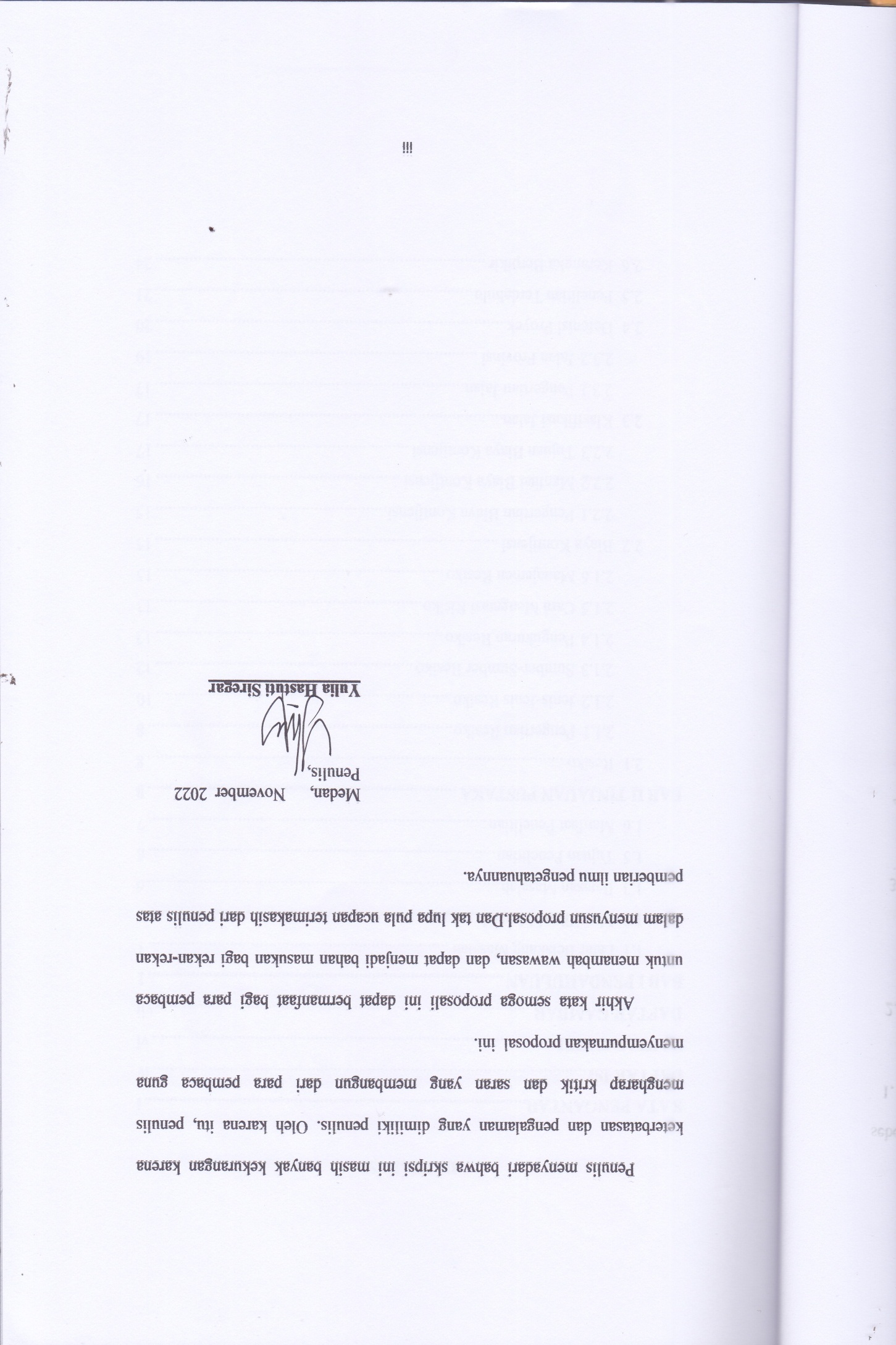 